Sistema de clasificación del timoma de Masaoka y KogaMasaoka A, Monden Y, Nakahara K, et al.: Follow-up study of thymomas with special reference to their clinical stages. Cancer 48 (11): 2485-92, 1981.Clasificación Histológica Timoma OMSRosai J. Histological typing of tumours of the thymus. In: WHO International histological classification of tumours, 2nd ed. New York: Springer-Verlag, 1999:5-15 Clasificación de Osserman de la Miastenia GravisTomado y modificado de Principios de Neurología. Adams y Víctor Diagnostik und Therapie der Myasthenia gravis und des Lambert- Eaton-Syndroms. Leitlinien für Diagnostik und Therapie in der Neurologie. Rev Neuropsiquiatr 80 (4), 2017. 249 Criterios de LightRelación LDH Pleural/ suero > 0,6Relación Proteinas Pleural / Suero > 0,5LDH en líquido pleural > 2/3 del limite superior del valor sérico normalLight RW. Pleural diseases. 3rd edition. Baltimore, 10. Williams and Wilkins, 1995. 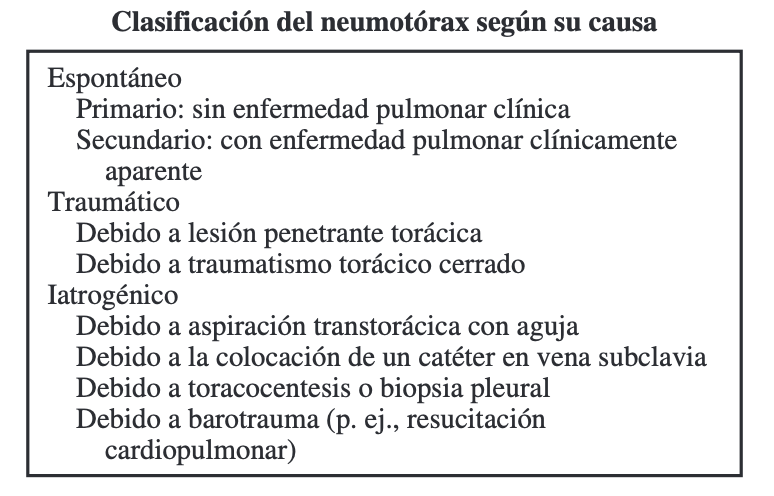 Treatment  of  spontaneous  pneumothorax.  Curr  Opin Pulm Med 2000; 6: 275-280.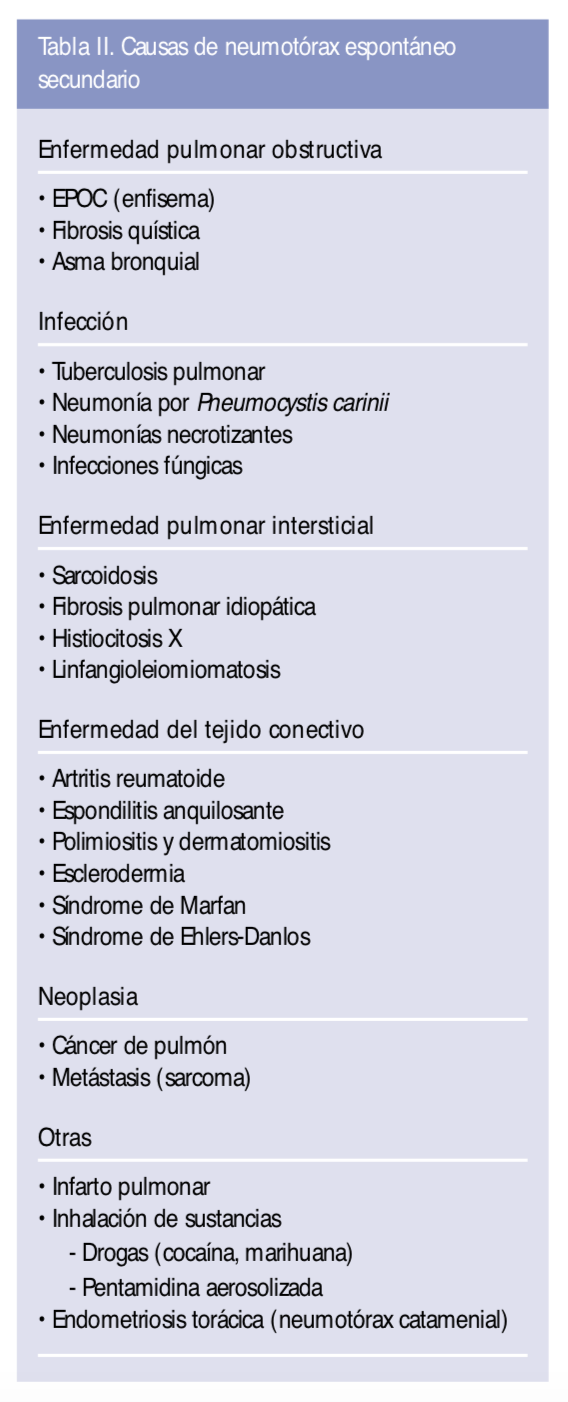 Sahn SA, Heffner JE. Spontaneous pneumothorax. N Engl J Med 2000; 342: 868-74 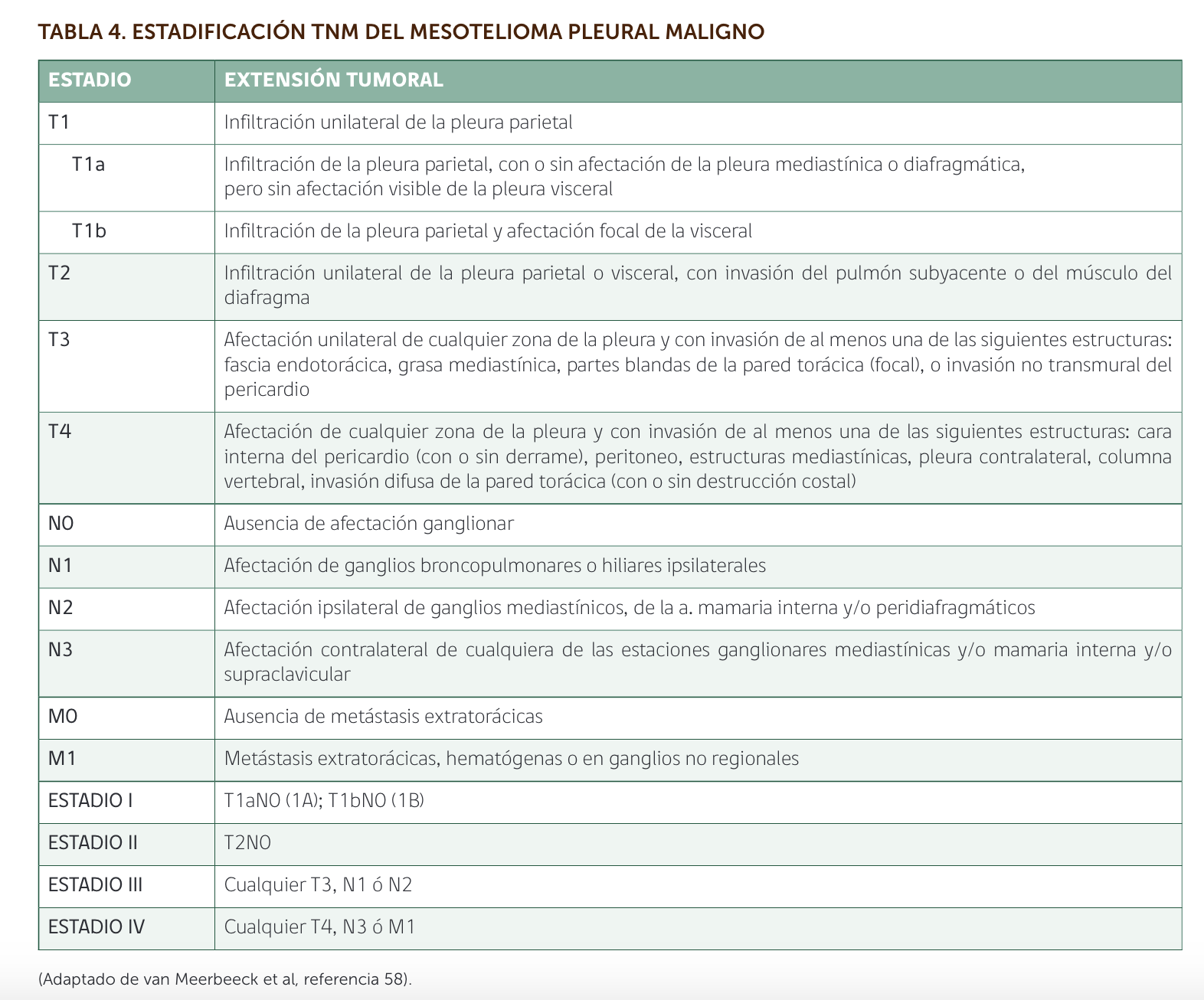 van   Meerbeeck   JP,   Scherpereel   A,   Surmont   VF,   Baas   P.   Malignant  pleural mesothelioma:  the  standard  of  care  and  challenges  for  future  management.  Crit  Rev  Oncol  Hematol. 2011;78:92-111.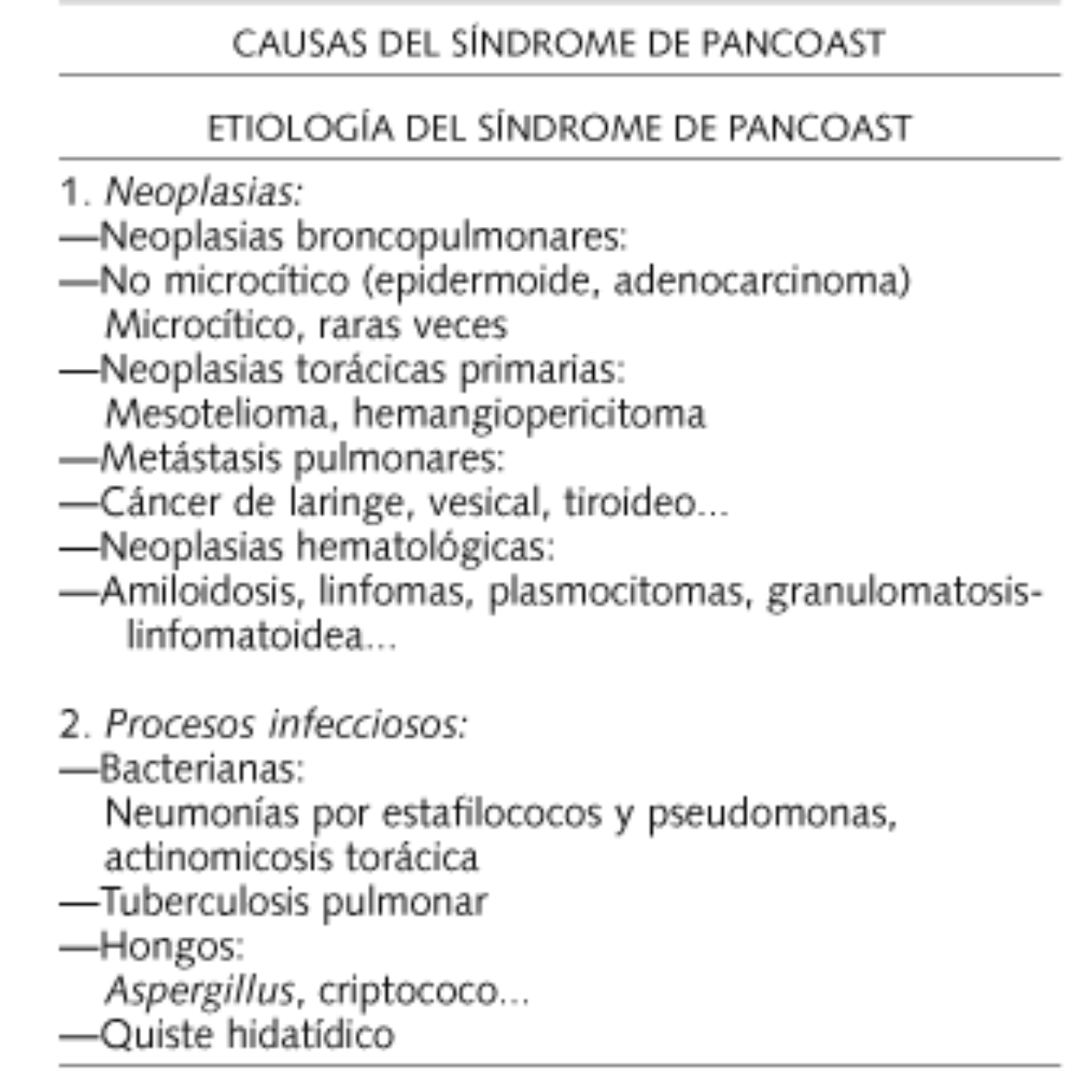 Khosravi Shahi P. Síndrome de Pancoast (tumor de sulcus pulmonar superior): revisión de la literatura. An Med Interna (Madrid) 2005; 22: 194-196.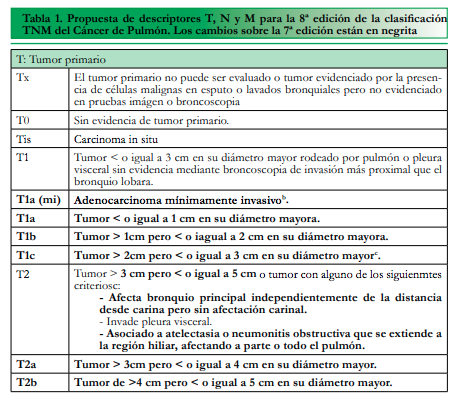 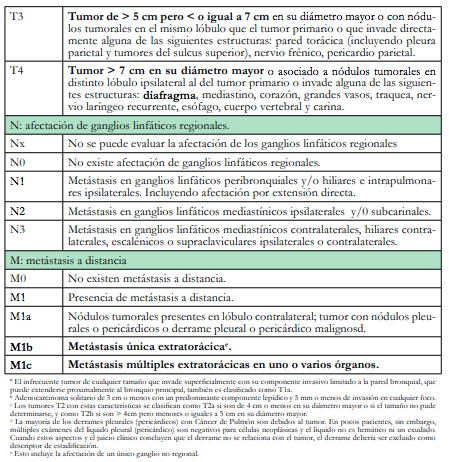 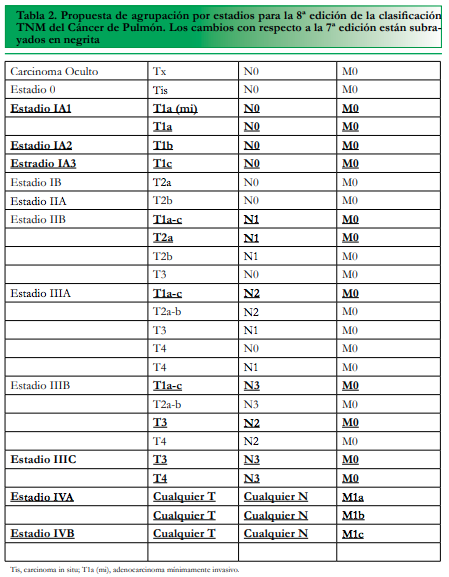 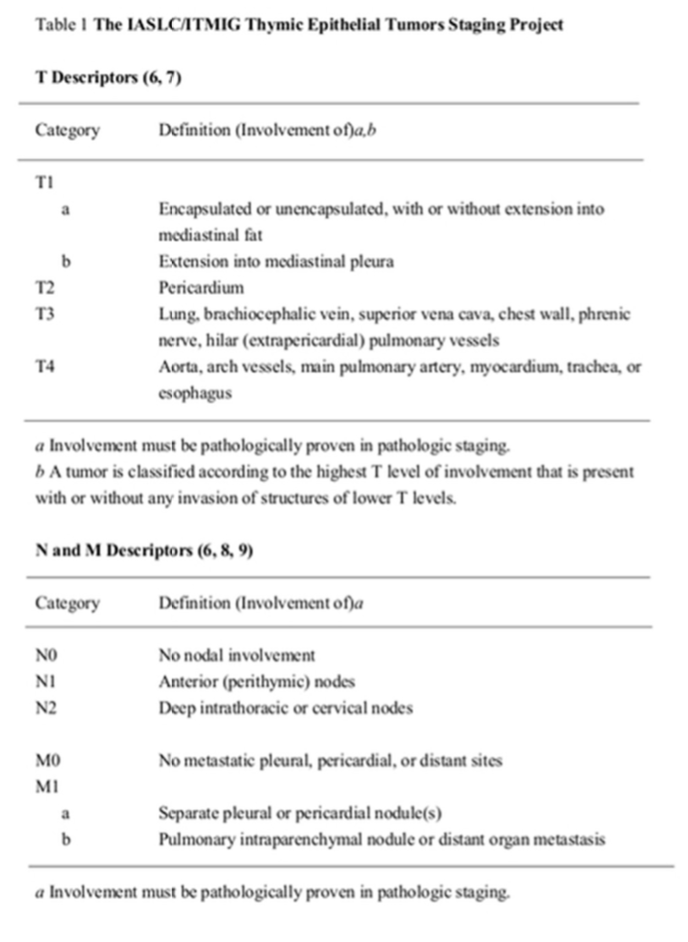 Detterbeck FC, Parsons AM. Thymic tumors. Ann Thorac Surg 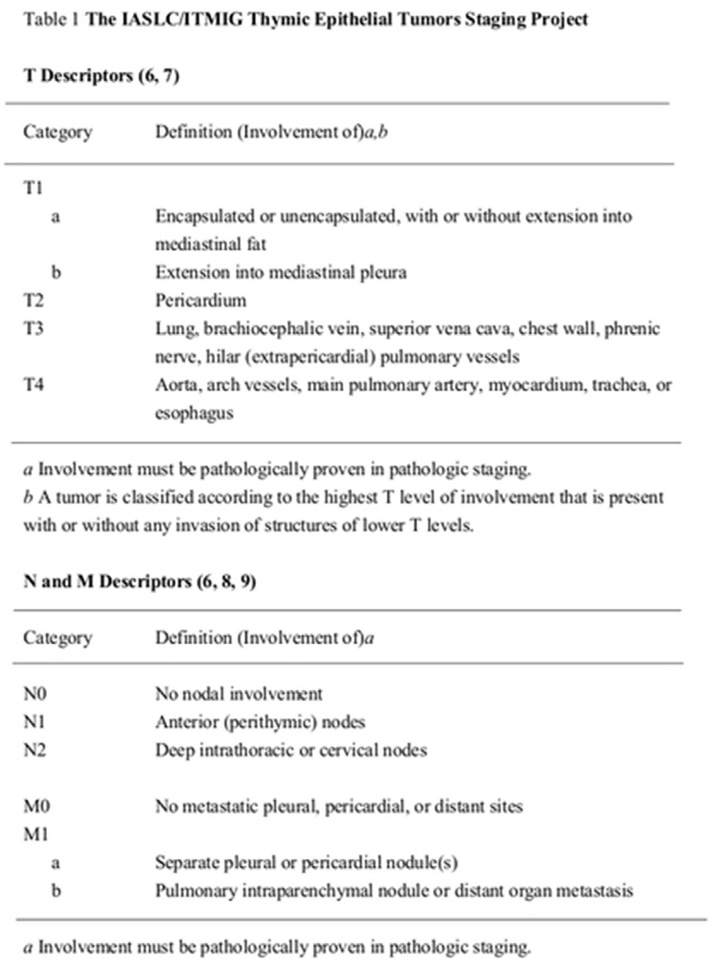 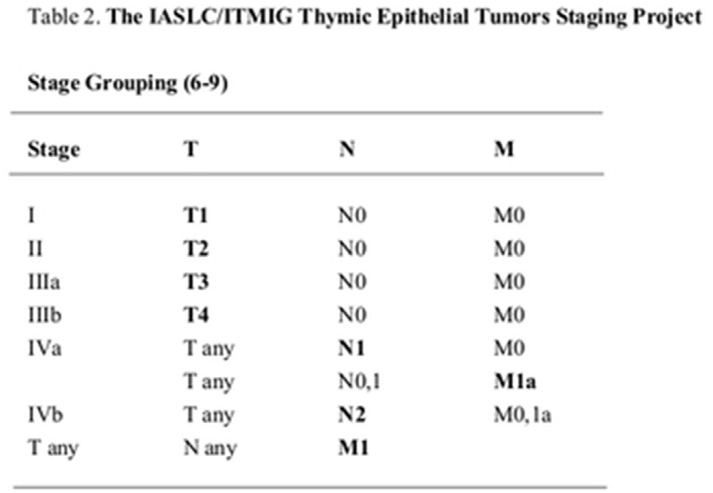 January 2017 Abstracts S33 2004;77:1860-9 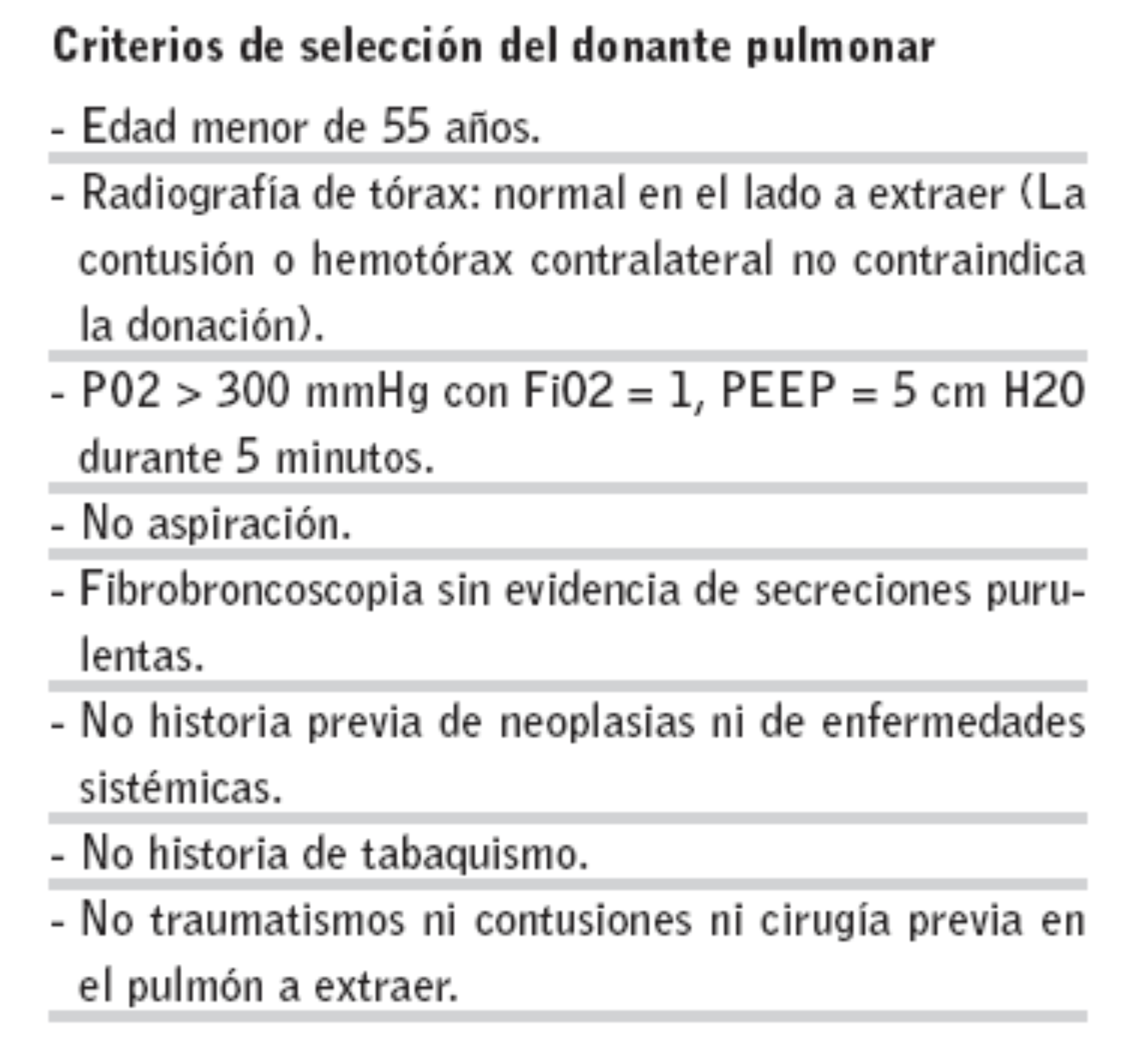 GUTIERREZ, Eduardo  y  ANDRES, Amado. Selección del donante y criterios de viabilidad de los órganos: expansión de los criterios de donación. Rev Soc Esp Enferm Nefrol [online]. 2007, vol.10, n.2 [citado  2019-10-16], pp.15-25EstadioDefiniciónITimoma encapsuladoIIInvasión de la grasa o pleura mediastinal,o invasión microcópica de la cápsulaIIIInvasión del mediastinoIVDiseminacion en pleura o pericardio, o diseminación linfática o hematógenaTipoDescripciónATimoma medularABTimoma mixtoB1Timoma predominantemente corticalB2Timoma corticalB3Carcinoma timico bien diferenciadoCCarcinoma timicoTipoCaracterísticasIMiastenia ocular pura limiatada a los musculos externos del ojo y el parpadoIIMiastenia generalizada leve. Puede existir afectación menos de los musculos orofaringeosIIIMiastenia generalizada moderado. Debilidad moderada en musculos distintos a los oculares, puere existir debilidad de cualquier grado de los musculos ocularesIVMiastenia generalizada severa, con debilidad intensa en musculos distintos de los oculares, puede existir debilidad de cualquier grado en los musculos ocularesVIntubación con o sin ventilacion mecanica, excepto al utlizarse durante el tratamiento posquirurgico de rutina. 